Základní škola a Mateřská škola Náklo, okres Olomouc, příspěvková organizace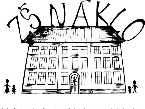 Náklo 126, 783 32, tel.: 773 645 507, e-mail: kancelar@zsnaklo.cz, www.zsnaklo.czRegistrační číslo přidělené pro účely oznámení rozhodnutí o přijetí:_________________Zápisní list pro školní rok    2023/2024Jméno a příjmení dítěte___________________________ Datum narození__________________Rodné číslo _________________Místo narození_____________Mateřský jazyk____________Státní občanství__________Trvalý pobyt ___________________________________________Zdravotní pojišťovna ________________________ Očkovací průkaz_______________________Zdravotní stav, postižení, obtíže __________________________________________________Nástup od……………………………………Forma docházky: ……………………………(celodenní, polodenní)Sourozenci: jméno, třída _________________________________________________________……………………………………………………………………………………………………………………………………………………Zákonní zástupci dítěte:OTEC Jméno a příjmení, titul:_________________________ Bydliště (pokud je odlišné)________________Telefon do bytu__________________ do zam._______________mobil____________________E-mail _______________________________________________________________________MATKA Jméno a příjmení, titul:_________________________ Bydliště (pokud je odlišné)________________Telefon do bytu__________________ do zam._______________mobil____________________E-mail _______________________________________________________________________Potvrzuji správnost zapsaných údajů a dávám svůj souhlas Základní škole  a Mateřské škole Náklo, okres Olomouc, příspěvková organizace k tomu, aby pro účely přijímacího řízení zpracovávala a evidovala osobní údaje a osobní citlivé údaje mého dítěte ve smyslu všech ustanovení zákona č. 110/2019 Sb., o ochraně osobních údajů v platném znění a Evropského nařízení ke GDPR. V Nákle dne …………………………….		Potvrzuji správnost údajů- podpis žadatele: ……………………………